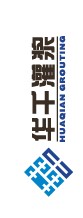 HQS华千素：水泥砂浆增性剂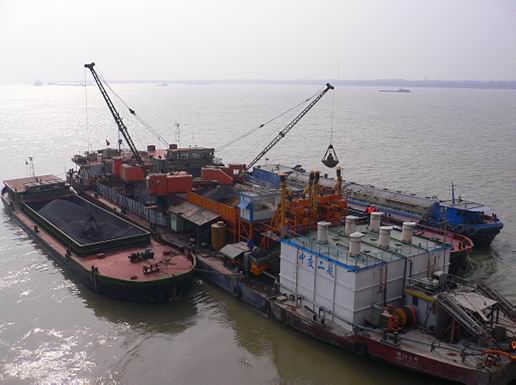 北京华千新技术有限公司地址：中国 北京市 昌平区 中关村科技园区 昌平园     网址：www.huaking.com.cn(官网)       www.line365.com.cn（华千在线）电话：010-80770126  18612722466      邮箱：sales@huaking.com.cnHQS华千素【为何选择华千素？】以CGM水泥基灌浆料为例，参考配合比如下：从上表看，采用华千素技术具有如下优势：• 优势1：简化原料选择与检验，采用华千素技术后，车间内原材料仅为“水泥+砂子+华千素”三种。• 优势2：简化砂浆生产与管理，采用华千素技术后，管理难度大大降低，混合效率得以提高，且混合均匀度更高。• 优势3：减少原材料采购种类，采用华千素技术后，简化了原材料检验工作，减少了原材料仓储空间。• 优势4：减少原材料资金占压，采用华千素技术后，不但削减了原材料种类，而且减少了原材料的基本库存数量。• 优势5：降低原材料储存运输成本，采用华千素技术后，集中了原材料采购单位，且使单次采购趋于批量化，从而节约大量的运输费用。• 优势6：降低了砂浆生产技术门槛，采用华千素技术后，产品技术瓶颈得以突破，降低了研发成本，减少了研发费用，产品线扩充变得更容易。【华千素应用范围】【包装、储存、运输】本品为有机高分子聚合物混合粉末，宜储存在阴凉、干燥、通风的环境中，防水、防潮，避免曝晒。本品保质期为6个月，超出保质期的产品须经检验后方可决定是否可以使用。本品不燃、不爆，不含重金属、卤代烃、苯系物、甲醛等挥发性物质，可以按照一般货物储存和运输。【免责声明】本单页信息是根据本公司产品实际应用和经验做出的陈述。鉴于气候条件和施工现场的多变性，实际应用可能会有出入。华千公司不承担因此产生之责任。类型42.5R普硅水泥中砂（20-40目）粗砂（10-20目）豆石（5-12mm）华千素HQS-A推荐用水量（%）通用型400公斤250公斤350公斤---15公斤13-14%豆石型300公斤200公斤250公斤250公斤12公斤11-12%序号名称型号适用范围应用参考举例1HQS-A华千素适用于：普通硅酸盐水泥类砂浆产品。（工厂型）水泥基灌浆料流态水泥砂浆微膨胀水泥砂浆超早强水泥砂浆一般地，按照水泥重量的3%-5%添加，以CGM高强无收缩灌浆料为例，参考配合比如下：2HQS-B华千素适用于：快硬硫铝酸盐水泥类砂浆产品。（工厂型）超早强灌浆料支座灌浆料干粉锚固剂抢修料一般地，按照水泥重量的8%-10%添加，以超早强灌浆料为例，参考配合比如下：3HQS-R华千素适用于：普通酸盐水泥类砂浆产品。（现场型）水泥基灌浆料流态水泥砂浆微膨胀水泥砂浆超早强水泥砂浆一般地，按照水泥重量的8%-10%添加，，以CGM高强无收缩灌浆料为例，参考配合比如下：4HQS-C华千素适用于：具有粘结性能的水泥砂浆产品。（工厂型）陶瓷砖粘结剂玻化砖粘结剂大理石粘结剂马赛克粘结剂聚苯板粘结剂5HQS-D华千素适用于：具有抹灰、抗裂性能的水泥砂浆产品。（工厂型）柔性抹灰砂浆柔性粘结砂浆抹灰抗裂砂浆6HQS-E华千素适用于：快硬硫铝酸盐水泥类砂浆产品。快硬快凝砂浆快速堵漏剂快硬砂浆一般地，按照水泥重量的5%-6%添加:7HQS-F华千素适用于：普通硅酸盐水泥类砂浆产品。大流态水泥砂浆水泥自流平自流平砂浆一般地，按照水泥重量的15%-16%添加:8HQS-H华千素适用于：普通硅酸盐水泥类砂浆。（现场型）大流态膨胀水泥砂浆孔道压浆料孔道压浆剂一般地，按照水泥重量的2.5%-3.5%添加：9HQS-M华千素适用于：普通硅酸盐水泥类砂浆。（现场型）打底腻子砌筑砂浆抹灰砂浆免烧砖、砌块墙体找平砂浆应用举例：